S-1)Aşağıdaki cümleleri okuyun. İfade doğru ise ‘’ D ‘’ yanlış ise ‘’Y’’ harfini yay ayraç içine yazın.1-  (…...) Başkalarının özgürlüklerine zarar vermeden haklarımızı kullanabiliriz.2-  (…...)Kanunlar ve kurallar sace belirli kişiler içindir.3-  (…...) Sınavda başarısız olan arkadaşımızla dalga geçmeliyiz.4-  (…...) Karşılaştığımız sorunlara birbirimize zarar vermeden ortak çözümler bulmalıyız.5-  (…...) İnsanlarla aramızda uzlaşı sağlayabilmek için birbirimizle kavga etmeliyiz.6-  (…...) Karşımızdaki kişinin bizi dinlemediğini gördüğümüzde ona bağırmalıyız.7- (       ) Uzlaşı sürecinde herkesin görüşlerini açıklamasına izin verilmelidir.8- (       ) Demokrasi ve demokratik bir yönetim için eşitlik ve adalet vazgeçilmez değerlerdir. 9- (       ) İnsanlara eşit ve adil davranmak sağlıklı insan ilişkileri için önemli değildir.10- (…..)Uzlaşma yerine çatışmayı seçersek adalet sağlanmış olur..S-2)Cümlelerde boş bırakılan yerlere aşağıda verilen kelimelerden uygun olanları yerleştirin.((Adalet- Uzlaşı- Eşit - empati  -  hoşgörü  –  hakkı  -şiddet –  kavga  -  uzlaşma  -  dayanışma  -hoşgörü))1- Farklılıklarımızdan dolayı birbirimize ………………….ile yaklaşmalıyız.2- Her insanın eğitim görme …………………vardır.3- İnsanlar, birlik ve ………………..içinde hareket ederek birbirini tamamlar.4- Karşılaştığımız sorunlara ortak çözümler bulamadığımızda sürekli ……………ve şiddet ortamı ortaya çıkar.5- ………………. , herhangi bir sorun karşısında tarafların çözüm yolu bulmasıdır.6- Karşımızdaki kişiyi anlamak için; kendimizi, onun yerine koymaya ……………..denir.7- Başkalarının düşünce ve davranışlarına anlayış göstermeye……………………….denir.8- Yasalar önünde kadın ve erkekler her zaman …………………olmalıdır.9-Sorunları çözerken……………………… içinde olmalı ve …………………………kaçınmalıyız.10-Haklının hakkını almasına, haksızın cezalandırılmasına……………………….denir.S-3)“Uyuşmazlığın taraflarının, olayın özelliklerine göre şekillenecek çeşitli çözüm önerileri sunup; bu çözüm önerilerinden birisinde anlaşmalarını hedefleyen bir "uyuşmazlık çözümü" yöntemidir.”    Yukarıda bahsedilen kavram hangisidir?A) Hak			B) Adalet			C) Kural			D) UzlaşıS-4)Aşağıdakilerden hangisi adil bir davranış değildir?A) Vergi memurunun tanıdıklarının eksik belgelerine göz yumması.	B) Hastande doktorun tanıdığı dahi olsa sıra numarası ile muayene olmasıC) Mahkemede hakimin yasaları herkese eşit uygulamasıD) Öğretmenin bütün öğrencilere aynı özeni göstermesiS-5)“Toplumsal yaşamda bir takım yazılı ve yazılı olmayan kurallar vardır. Bu kurallara uyulması gereklidir.”       Aşağıdakilerden hangisi yazılı olmayan kurallardan biridir? A)  20 yaşındaki erkek her Türk  genci askerlik yapar.     B)  Hırsızlık yapanlar belli bir süre hapis yatarlar.C)  Bayramlarda büyüklerden harçlık alınır.                      D)  18 yaşındaki herTürk genci oy kullanır.S-6)Aşağıdakilerin hangisinin yapılması bireylerin arasındaki anlaşmazlıkların büyümesine neden olur?Karşımızdakine kendini ifade etmesi için fırsat vermek     B)Sorunu görmezden gelmekKarşımızdaki kişiyle empati kurmak                                   D)İnsanlara karşı önyargılı olmamak.S-7)Aşağıdakilerden hangisi insanlar arasındaki anlaşmazlık nedenlerinden değildir?Herkesin aynı fikirde olmaması       B)Karşımızdakini dinlememekC) İnsanların çıkarları                            D) İnsanların hoşgörülü olmasıS-8) “ Karşımızdakinin duygu ve düşüncelerini hesaba katabilmek için önce onun duygu ve düşüncelerini anlamamız gerekir.”  diyen biri için aşağıdakilerden hangisi söylenebilir? A) Kendini düşünen biri        B) Empati kurmak isteyen biri        C) Karşısındakilere değer vermeyen biri         D) Duygu ve düşüncelere önem vermeyen biriS-9) “Uzlaşı sürecinde öncelikler herkesin görüşlerini açıklamasına izin verilmelidir.”         Aşağıdakilerden hangisinin de uzlaşıdan söz edilemez? A) Çocukların hangi oyunu oynama birlikte karar vermesiB) Eve alınacak bir eşyada herkesin görüşünün alınması    C) Odanıza alınacak bir eşyaya sadece babanızın karar vermesiD) Gezi için nereye gidileceğine hep birlikte karar verilmesiS-10)Toplu yaşamın bir gereği olarak aşağıdakilerden hangisine önem vermeliyiz?A) Uzlaşmacı olmaya                                 B) Kararları tek elden almaya C) Belirli düşüncelere sahip çıkmaya          D) Düşüncelerimizi asla değiştirmemeyeS-11)Aşağıdaki olayların hangisinde  “eşitlik” kavramından söz edilebilir?A) Yılanla, ahtapotun boks maçı yapması			B) Tavşan ile kaplumbağanın yarışmasıC) Leylek ile kurdun düz tabaktan yemek yemesi	             D) Fil ile devenin sınıfta yan yana oturmasıS-12)Aşağıdakilerden hangisi uzlaşı ortamında yapılması gereken davranışlardandır?A) Birbirimizi suçlamak					B) Birbirimizi sabırla dinlemekC) Birbirimize sesimizi yükseltmek				D) Birbirimizin sözünü kesmekS-13)Karşımızdaki kişi ile etkili iletişim kurmak için hangisini yapmalıyız?A) Konuşurken sürekli kendimizden bahsetmeliyiz.                    B) Konuştuğumuz kişiyi susturmalıyız.C) O konuşurken başka işlerle ilgilenmeliyiz.                              D) Onu dinlemeli, dinlediğimizi hissettirmeliyiz.S-14)Uzlaşabilmek, insanlığın en önemli erdemlerinden biridir. Uzlaşmanın önündeki en büyük engel aşağıdakilerden hangisidir?A)  Hoşgörülü davranmak     B) Saygılı olmak C) Şiddete başvurmamak       D) Ön yargılı olmakS-15) “ Karşımızdakinin duygu ve düşüncelerini hesaba katabilmek için önce onun duygu ve düşüncelerini anlamamız gerekir.”  diyen biri için aşağıdakilerden hangisi söylenebilir? A) Kendini düşünen biri                                 B) Empati kurmak isteyen biri        C) Karşısındakilere değer vermeyen biri         D) Duygu ve düşüncelere önem vermeyen biri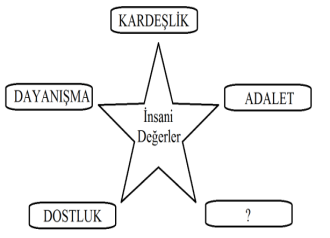 S-16)Yandaki şemada insanı insan yapan değerler verilmiştir. Buna göre “?” ile gösterilen yere hangisi yazılamaz?                              A) Bencillik	B) Hoşgörü             C) Yardımlaşm D) BarışS-17)Aşağıdakilerden hangisi çocuk olarak sahip olduğumuz haklardan biridir?
A)  Çalışma hakkı                                B)  Oyun oynama hakkı
C)  Oy kullanma hakkı                         D)  Milletvekili seçilme hakkıS-18)Aşağıdakilerden hangisi çocukların sorumluluklarından değildir?
A)  Derslerine çalışmak.                              B)  Bir işte çalışmak.
C)  Aile kurallarına uymak.                           D)  Okulda öğretmenini dinlemekS-19) İnsanı insan yapan ayırt edici özellik aşağıdakilerden hangisidir?A) Yaşadığı yer	B) Milleti		C) Düşünmesi   	D) Fiziksel özellikleriS-20)Özgürlük kavramının tanımı aşağıdakilerden hangisinde doğru olarak verilmiştir?
A) Devletin koyduğu kurallara uymamak.                        B) Dilediğimiz her şeyi yapmak.
C) Başkalarına zarar vermeden dilediğini yapmak.             D) Sınıfta yüksek sesle bağırmak.S-21) Aşağıdakilerden hangisi topluma karşı sorumluluklarımızdan değildir?A) Arkadaşlarımızla halı sahada futbol oynamalıyız. B) Kamu mallarını korumalıyız.C) Yardımlaşmalı, fakirlere yardım etmeliyiz.          D) Birbirimizi sevmeli, haklarımıza saygı duymalıyız.S-22)Aşağıdaki durumlardan hangisinde “uzlaşmak” gerekmez?A) Sınıf arkadaşınıza alacağınız hediyeyi belirlemekB) Sınıfça gideceğimiz piknik yerini kararlaştırmakC) Teneffüslerde sınıf tahtasının karalanmasına bir çözüm yolu bulmakD) Okuldaki tören sırasında nasıl sıraya geçeceğimizBAŞARILAR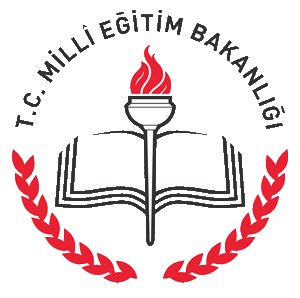 KAHRAMANMARAŞ BEYLERBEYİ İLKOKULU 4/…. SINIFI II. DÖNEM İNSAN HAKLARI, YURTTAŞLIK VE DEMOKRAS İI. YAZILISI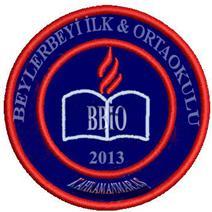 Adı Soyadı  :                                                 Numara  :Tarih            :…./...../2020                             Not         :NOT:1.VE 2. SORULAR 10 PUAN DİĞER SORULAR 4 PUAN OLUP SÜRE 40 DAKİKADIR.